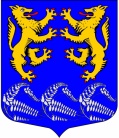 СОВЕТ ДЕПУТАТОВМУНИЦИПАЛЬНОГО ОБРАЗОВАНИЯ«ЛЕСКОЛОВСКОЕ СЕЛЬСКОЕ ПОСЕЛЕНИЕ»ВСЕВОЛОЖСКОГО МУНИЦИПАЛЬНОГО РАЙОНАЛЕНИНГРАДСКОЙ ОБЛАСТИЧЕТВЕРТОГО СОЗЫВА РЕШЕНИЕ«27 » мая  2024 года                                                                                    №14                  д. Верхние Осельки                                                                                     О назначении старосты деревни«Рохма»  Лесколовского сельского поселения     В соответствии с Федеральным законом от 06.10.2003 № 131-ФЗ "Об общих принципах организации местного самоуправления в Российской Федерации", Уставом Лесколовского сельского поселения Всеволожского  муниципального района Ленинградской области, на основании протокола схода (собрания) граждан населенного пункта Лесколовского сельского поселения, совет депутатов муниципального образования «Лесколовское сельское поселение» принял  РЕШЕНИЕ:1.Назначить  старостой деревни «Рохма»:Кощееву  Наталью  Олеговну - протокол от 04  мая 2024 года  схода (собрания)   граждан  деревни  «Рохма».2. Опубликовать настоящее  решение в газете «Лесколовские вести» и разместить на официальном сайте муниципального образования. 3. Решение вступает в силу со дня его официального опубликования.4. Контроль за исполнением решения возложить на постоянную депутатскую комиссию по законности, правопорядку, общественной безопасности, гласности и вопросам местного самоуправления. Глава муниципального образования                                                     А.Л. Михеев